Check playing time for players. Make sure the Players are being rotated.Pitcher Eligibility – ensure the pitcher is receiving the mandatory days of rest as required by Little League International – Baseball Pitcher Mandatory days of rest is driven by the number of pitches the pitcher throws in a game; this does not include warm up pitches to the catcher when a batter is not in the box.Clinics for PlayersCommunicate to the Players the Clinics that will be heldGet Volunteers to help with Clinics Run the Player Clinic    Notify Managers and Coaches of FundraisingServe as Manager Liaison to the Board of DirectorsFind Managers to Manage Fall and Spring teamsSend the Coaches information for each team to the Player Agent.Assist Secretary with Team Parent Clinic to help answer any questions that may arise.    Work with Secretary to create materials to hand out to Managers at  Manager’s Meeting.    Help the Vice President run the Managers Meeting 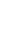 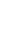 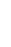 Assist the Player Agent with organizing the Player tryouts, Drafts and all other player transaction or selection meetings        Assist Secretary with Scorekeeping Clinic to help run the clinic and answer any ‘rule’ question that may arise.Once games begin – send the scores to the Secretary, so they can be posted   Online.    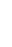 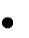 Help Managers with the clarification of Rules/Options established by the Local League and Little League International (READ Rule Book)    Make rounds with Vice President to observe practices to assure that the practices are being held smoothly and properly.     Answer any questions that come from Managers, Coaches and Parents – if you are unsure of the answer – call the Vice President for clarification.    Hold a Mid-Season Meeting with all Managers on or around May 15th.All-Star Meeting with Managers to be held on or around June 1stParticipate in assisting with Registrations for Spring and Fall SeasonsParticipate in Park Duty when the season beginsHelp out in the Concession Stand from March 15th to October 31st Carries out such duties and assignments as may be delegated by the PresidentCarries out such duties as assigned by the Board of Directors    